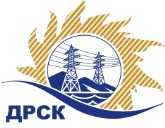 Акционерное Общество«Дальневосточная распределительная сетевая  компания»Протокол № 338/УКС-ВПзаседания закупочной комиссии по запросу котировок в электронной форме  на право заключения договора  на Мероприятия по строительству и реконструкции электрических сетей до 10 кВ для технологического присоединения потребителей (в том числе ПИР) на территории филиала «Приморские ЭС» (Спасский район с. Зеленовка, Дальнереченский район с. Соловьевка, с. Речное) лот № 11922.1  раздел  2.1.1.  ГКПЗ 201931907688077- ЕИСКОЛИЧЕСТВО ПОДАННЫХ ЗАЯВОК НА УЧАСТИЕ В ЗАКУПКЕ: 2 (две) заявки.КОЛИЧЕСТВО ОТКЛОНЕННЫХ ЗАЯВОК: 0 (ноль) заявка.ВОПРОСЫ, ВЫНОСИМЫЕ НА РАССМОТРЕНИЕ ЗАКУПОЧНОЙ КОМИССИИ: О  рассмотрении результатов оценки заявок Участников.О признании заявок соответствующими условиям Документации о закупке.О ранжировке заявок.О выборе победителя закупки.ВОПРОС 1 «О рассмотрении результатов оценки заявок Участников»РЕШИЛИ:Признать объем полученной информации достаточным для принятия решения.Принять к рассмотрению заявки следующих участников:ВОПРОС 2. «О признании заявок соответствующими условиям Документации о закупке»РЕШИЛИ:Признать заявки ООО "Дальневосточная Монтажная Компания" ИНН/КПП 2506012068/250601001 ОГРН 1172536025507, ООО "ТЕХЦЕНТР" ИНН/КПП 2539057716/253901001 ОГРН 1032502131056  соответствующими условиям Документации о закупке и принять их к дальнейшему рассмотрению.ВОПРОС 3 «О ранжировке заявок»РЕШИЛИ:Утвердить ранжировку заявок:ВОПРОС 4 «О выборе победителя закупки»РЕШИЛИ:Признать Победителем закупки Участника, занявшего 1 (первое) место в ранжировке по степени предпочтительности для Заказчика: ООО "ТЕХЦЕНТР" ИНН/КПП 2539057716/253901001 ОГРН 1032502131056 с ценой заявки  3 480 000,00  руб. без учета НДС. Срок выполнения работ: с момента заключения договора по 22.06.2019. Условия оплаты: в течение 30 (тридцати) календарных дней с даты подписания актов выполненных работ. Окончательный расчет в течение 30 (тридцати) календарных дней с даты подписания Заказчиком акта приёмки законченного строительством объекта, по форме КС-11 или КС-14. Гарантийные обязательства: Гарантии качества на все конструктивные элементы и работы, предусмотренные в Техническом задании и выполняемые Подрядчиком на объекте, в том числе на используемые строительные конструкции, материалы и оборудование должны составлять 36 месяцев с момента подписания акта сдачи-приемки выполненных работ по настоящему договору в полном объеме.Инициатору договора обеспечить подписание договора с Победителем не ранее чем через 10 (десять) календарных дней и не позднее 20 (двадцати) календарных дней после официального размещения итогового протокола по результатам закупки.Победителю закупки в срок не позднее 3 (трех) рабочих дней с даты официального размещения итогового протокола по результатам закупки обеспечить направление по адресу, указанному в Документации о закупке, информацию о цепочке собственников, включая бенефициаров (в том числе конечных), по форме и с приложением подтверждающих документов согласно Документации о закупке.Коврижкина Е.Ю.(4162) 397-208город  Благовещенск«19» апреля 2019 года№п/пНаименование, адрес и ИНН Участника и/или его идентификационный номерДата и время регистрации заявкиЦена заявки, руб. без НДС.1ООО "Дальневосточная Монтажная Компания" 
ИНН/КПП 2506012068/250601001 
ОГРН 117253602550704.04.2019 09:06Цена: 3 484 471.84 руб. без учета НДС. 2ООО "ТЕХЦЕНТР" 
ИНН/КПП 2539057716/253901001 
ОГРН 103250213105605.04.2019 03:48Цена: 3 480 000,00 руб. без учета НДС. №п/пНаименование, адрес и ИНН Участника и/или его идентификационный номерДата и время регистрации заявкиЦена заявки, руб. без НДС.1ООО "Дальневосточная Монтажная Компания" 
ИНН/КПП 2506012068/250601001 
ОГРН 117253602550704.04.2019 09:06Цена: 3 484 471.84 руб. без учета НДС. 2ООО "ТЕХЦЕНТР" 
ИНН/КПП 2539057716/253901001 
ОГРН 103250213105605.04.2019 03:48Цена: 3 480 000,00 руб. без учета НДС. Место в итоговой ранжировкеНаименование Участника и/или идентификационный номерДата и время регистрации заявкиИтоговая цена заявки, 
руб. без НДС Возможность применения приоритета в соответствии с 925-ПП1 местоООО "ТЕХЦЕНТР" 
ИНН/КПП 2539057716/253901001 
ОГРН 103250213105605.04.2019 03:48Цена: 3 480 000,00 руб. без учета НДС. нет2 местоООО "Дальневосточная Монтажная Компания" 
ИНН/КПП 2506012068/250601001 
ОГРН 117253602550704.04.2019 09:06Цена: 3 484 471.84 руб. без учета НДС. нетСекретарь Закупочной комиссии: Елисеева М.Г.   _____________________________